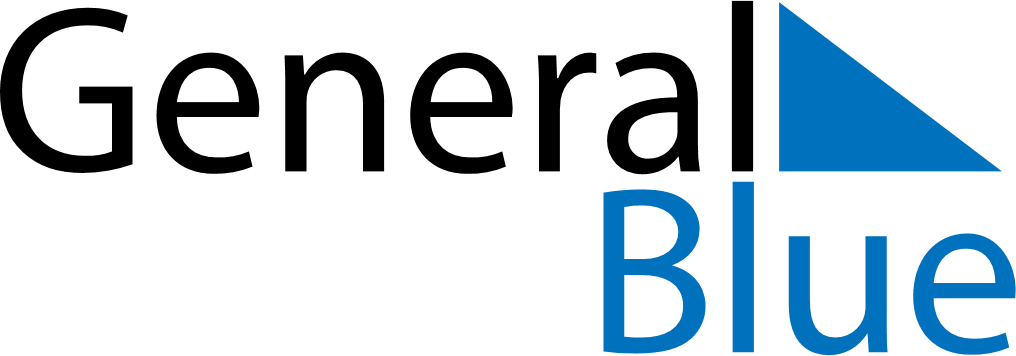 Daily PlannerJuly 13, 2020 - July 19, 2020Daily PlannerJuly 13, 2020 - July 19, 2020Daily PlannerJuly 13, 2020 - July 19, 2020Daily PlannerJuly 13, 2020 - July 19, 2020Daily PlannerJuly 13, 2020 - July 19, 2020Daily PlannerJuly 13, 2020 - July 19, 2020Daily Planner MondayJul 13TuesdayJul 14WednesdayJul 15ThursdayJul 16FridayJul 17 SaturdayJul 18 SundayJul 19MorningAfternoonEvening